Бекетов ауыл советы                                                           Администрация сельского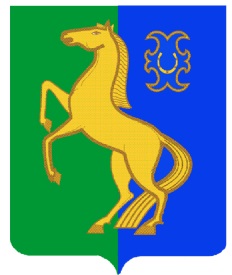 ауыл билəмəhе хакимиәте                                            поселения Бекетовский сельсовет муниципаль районының                                                       муниципального района            Йəрмəĸəй  районы                                                              Ермекеевский район Башkортостан Республиĸаhы                                            Республики Башкортостан                         ҠАРАР                                                                  ПОСТАНОВЛЕНИЕ                   19  гинуар 2024 й.	                 № 6                             19 января  2024 г.О повышении оплаты труда работников, осуществляющихтехническое обеспечение деятельности органов местногосамоуправления сельского поселения Бекетовский сельсоветмуниципального района Ермекеевский район Республики Башкортостан     В соответствии с Указом Главы Республики Башкортостан от 22 декабря 2023 года № УГ- 1166 «О повышении денежного вознаграждения лиц, замещающих государственные должности Республики Башкортостан, и денежного содержания государственных гражданских служащих Республики Башкортостан», постановлением Правительства Республики Башкортостан от 17 января 2024 года 4 «О повышении оплаты труда работников, осуществляющих техническое обеспечение деятельности государственных органов Республики Башкортостан, а также отдельных государственных учреждений Республики Башкортостан», ПОСТАНОВЛЯЮ:Повысить с 01 апреля 2024 года в 1,055 раза должностные оклады и месячные тарифные ставки (оклады), установленные лицам, занимающим должности и профессии, не отнесенные к муниципальным должностям, и осуществляющие техническое обеспечение деятельности органов местного самоуправления сельского поселения Бекетовский сельсовет муниципального района Ермекеевский район Республики Башкортостан.Финансовое обеспечение расходов, связанных с реализацией пункта 1 настоящего постановления, осуществить в пределах средств, предусмотренных в бюджете сельского поселения Бекетовский сельсовет муниципального района Ермекеевский район Республики Башкортостан на 2024 год.Постановление вступает в силу со дня его подписания и распространяется на правоотношения, возникшие с 01 января 2024 года.     4.  Контроль за исполнением данного постановления  оставляю за собой.      Глава сельского поселения       Бекетовский сельсовет                                                                           З.З. Исламова 